ПАМЯТКА 
МОЛОДОМУ АДВОКАТУМосква,2023Автор:Зайцев Владимир Викторович – адвокат, член Совета Адвокатской палаты Алтайского края, председатель Первой коллегии адвокатов Алтайского края, лауреат Всероссийского конкурса среди адвокатов «Лучшая памятка», проведенного Федеральной палатой адвокатов Российской Федерации, – 2-е место в номинации «Памятка молодому адвокату»Предисловие Уважаемый Молодой Адвокат,Поздравляем вас с выбором такого почетного и ответственного пути, как адвокатура.Ваше стремление оказывать юридическую помощь и защищать права людей является важным фактором в обеспечении справедливости и законности в обществе.Вместе с тем, быть адвокатом – это не только привилегия, но и серьезная ответственность. Ваша профессия требует высоких стандартов профессионализма, этики и доверия со стороны доверителей. Чтобы быть успешным и уважаемым адвокатом, необходимо не только обладать глубокими знаниями юридической науки, но и придерживаться норм и принципов, установленных законодательством РФ и Кодексом профессиональной этики адвоката.Наши рекомендации и напутствия, изложенные в данной Памятке, помогут вам ориентироваться в сложной сфере адвокатской деятельности, а также избежать возможных ошибок и проблем на начальном этапе вашей карьеры.Настоящая памятка содержит важные сведения о требованиях к адвокатам, спорных ситуациях, которые могут встретиться на пути, а также о профессиональной этике и ответственности. Мы надеемся, что она станет для вас надежным руководством и поможет развиваться как профессионалу, достигать успеха в вашей деятельности и служить наилучшим интересам ваших доверителей.Желаем вам удачи на этом нелегком, но таком благородном пути!Глава 1. Выбор адвокатского образования Федеральным законом «Об адвокатской деятельности и адвокатуре в Российской Федерации» предусмотрено четыре формы адвокатских образований (п. 1 ст. 20). Молодому адвокату, недавно получившему удостоверение, предоставлена возможность выбора одной из форм следующих адвокатских образований:Юридическая консультация:учреждается адвокатской палатой по представлению органа исполнительной власти соответствующего субъекта Российской Федерации, в случае, если на территории одного судебного района общее число адвокатов во всех адвокатских образованиях, расположенных на территории данного судебного района, составляет менее двух на одного федерального судью.Коллегия адвокатов:некоммерческая организация, основанная на членстве и действующая на основании устава, утверждаемого ее учредителями.Адвокатское бюро:вправе учредить два и более адвоката, которые до учреждения адвокатского бюро заключают между собой партнерский договор, определяющий порядок и условия соединения усилий для оказания юридической помощи от имени всех партнеров.Различия между указанными адвокатскими образованиями:Коллегия адвокатов представляет собой организацию, объединяющую независимых адвокатов, в то время как адвокатское бюро является сообществом, объединяющим адвокатов для общего предоставления юридических услуг.В коллегии адвокатов каждый адвокат сохраняет свою независимость и самостоятельность в работе, в то время как в адвокатском бюро адвокаты могут работать по общей стратегии и под руководством одного или нескольких партнеров.Коллегия адвокатов часто имеет более широкий спектр сопровождаемых дел, так как объединяет адвокатов с различными специализациями, в то время как адвокатское бюро может быть специализировано в определенной области права.Коллегия адвокатов может иметь свою собственную систему саморегулирования и дисциплинарного надзора, в то время как адвокатское бюро может подчиняться правилам и нормам, установленным профессиональными организациями или государственными органами.Ведение общих дел адвокатского бюро осуществляет управляющий партнер, если иное не установлено партнерским договором. Соглашение об оказании юридической помощи с доверителем заключается управляющим партнером или иным партнером от имени всех партнеров на основании выданных ими доверенностей.В коллегии адвокатов соглашение с доверителем может быть заключено как самим адвокатом – членом коллегии, так и председателем или иным уполномоченным лицом от коллегии адвокатов с назначением ответственного за ведение дел доверителя адвоката или нескольких адвокатов.Глава 2. Обязательные отчисления (профессиональные расходы) на общие нужды адвокатской палаты 1) Единовременное обязательное отчисление (профессиональные расходы) на общие нужды адвокатской палаты:Единовременное обязательное отчисление представляет собой денежную плату после сдачи квалификационного экзамена претендентами на приобретение статуса адвоката.Палаты самостоятельно устанавливают такие взносы, размер которых варьируется в зависимости от региона.2) Ежемесячные обязательные отчисления (профессиональные расходы) на общие нужды адвокатской палаты: Подпунктом 5 п. 1 ст. 7 Федерального закона «Об адвокатской деятельности и адвокатуре в Российской Федерации» установлено, что адвокат обязан ежемесячно отчислять средства на общие нужды адвокатской палаты в порядке и в размерах, которые определяются собранием (конференцией) адвокатов адвокатской палаты соответствующего субъекта Российской Федерации, а также отчислять средства на содержание соответствующего адвокатского кабинета, коллегии адвокатов или адвокатского бюро в порядке и в размерах, которые установлены адвокатским образованием.Неуплата обязательных отчислений за три и более месяца подряд либо за тот же срок в течение года может повлечь прекращение статуса адвоката.Глава 3. Налогообложение при осуществлении адвокатской деятельности Налоговая база (НБ)1) Вознаграждение за оказание юридической помощи;+2) Сумма компенсации расходов, связанных с исполнением поручений доверителей.- (минус)РасходыОбщие нужды адвокатской палаты +Содержание адвокатского образования+Страхование профессиональной ответственности+ Иные расходы, связанные с осуществлением адвокатской деятельности= (равно)Налогооблагаемая базаДо 5 млн: (НБ) * 13%Свыше 5 млн: (НБ) * 15% + 650 тыс.Страховые взносы.Фиксированная часть: 45 842 руб. (данный размер указан по состоянию на дату выхода памятки в печать):1) 36 723 руб. (Пенсионное страхование);2) 9119 руб. (Медицинское страхование).*Оплата до 31 декабря отчетного года.+ (плюс)Переменная часть: (Доход – профессиональные расходы – 300 тыс. руб.)/100*Оплата до 1 июля следующего года.Когда страховые взносы можно НЕ платить?приостановление статуса;военная служба (либо другая, приравненная к военной); декрет;содержание под стражей; забота об инвалиде;временная нетрудоспособность.Глава 4. Адвокатская тайна Адвокатской тайной являются любые сведения, связанные с оказанием адвокатом юридической помощи своему доверителю (п. 1 ст. 8 Федерального закона «Об адвокатской деятельности и адвокатуре в Российской Федерации»). К предмету адвокатской тайны относятся, в частности, документы, собранные адвокатом в ходе подготовки к делу, сведения, полученные адвокатом от доверителей, документы, если они входят в производство по делу и др.).Ряд гарантий сохранения адвокатской тайны: невозможность вызова и допроса адвоката в качестве свидетеля об обстоятельствах, ставших ему известными в связи с обращением к нему за юридической помощью или в связи с ее оказанием;проведение оперативно-разыскных мероприятий и следственных действий в отношении адвоката только на основании решения суда (п. 2, 3 ст. 8 ФЗ «Об адвокатской деятельности и адвокатуре в Российской Федерации»).Лицо, заключающее и подписывающее соглашение об оказании юридической помощи в пользу третьего лица, не имеет доступа к информации, полученной в ходе оказания юридической помощи данному лицу.За разглашение адвокатской тайны предусмотрена дисциплинарная ответственность. Адвокату может быть вынесено замечание, предупреждение либо прекращение статуса (п. п. 1, 6 ст. 18 Кодекса профессиональной этики адвоката).Глава 5. Как правильно оформить соглашение об оказании юридической помощи Соглашение – гражданско-правовой договор, который заключается в простой письменной форме между доверителем и адвокатом (адвокатами), на оказание юридической помощи самому доверителю или назначенному им лицу (п. 2 ст. 25 Федерального закона «Об адвокатской деятельности и адвокатуре в Российской Федерации»).Существенные условия соглашения (п. 4 ст. 25 Федерального закона «Об адвокатской деятельности и адвокатуре в Российской Федерации»):указание в соглашении на адвоката (адвокатов), принявшего (принявших) исполнение поручения в качестве поверенного (поверенных), а также на его (их) принадлежность к адвокатскому образованию и адвокатской палате;предмет поручения, то есть конкретный объем действий, который должен быть осуществлен адвокатом в рамках принятого поручения. Предметом соглашения может являться любая, не запрещенная законодательством, юридическая помощь, предусмотренная п. 2 ст. 2 Федерального закона «Об адвокатской деятельности и адвокатуре в Российской Федерации»;условия и размер выплаты доверителем вознаграждения за оказываемую юридическую помощь либо указание на то, что юридическая помощь оказывается доверителю бесплатно в соответствии с Федеральным законом «О бесплатной юридической помощи в Российской Федерации»;порядок и размер компенсации расходов адвоката (адвокатов), связанных с исполнением поручения, за исключением случаев, когда юридическая помощь оказывается доверителю бесплатно в соответствии с Федеральным законом «О бесплатной юридической помощи в Российской Федерации»;размер и характер ответственности адвоката (адвокатов), принявшего (принявших) исполнение поручения.Правила заключения соглашения:1.	В случае заключения соглашения: с физическим лицом в соглашении указываются данные доверителя: фамилия, имя и отчество, паспортные данные, сведения о месте жительства, пребывании, средствах связи (иные сведения); с юридическим лицом – в соглашении указываются данные доверителя: наименование юридического лица, ИНН, сведения о представителе юридического лица (должность, фамилия, имя, отчество), сведения об основании, в силу которого представитель наделен полномочием по заключению соглашения, а также сведения о местонахождении юридического лица, средствах связи (иные сведения).2.	Соглашение составляется в двух равнозначных экземплярах (оригиналах), один из которых остается у адвоката и хранится в адвокатском досье, второй передается доверителю.3.	Соглашение должно быть подписано и датировано.4.	Соглашение регистрируется в документации адвокатского образования и является основанием для выдачи адвокату ордера, удостоверяющего его полномочия по соглашению.5.	При составлении соглашения необходимо избегать неточностей и неоднозначных формулировок. Предмет соглашения является существенным условием договора, он должен быть максимально конкретным и непротиворечивым, позволяющем неограниченному кругу лиц достоверно определить содержание и характер поручения.6.	В случае изменения условий выполнения поручения, адвокату необходимо заключить с доверителем дополнительное соглашение, с указанием произошедших изменений и корректировок.7.	В соглашении на оказание возмездной юридической помощи по гражданскому делу, принимая во внимание принцип свободы договора, закрепленный в ст. 421 ГК РФ, рекомендуется указывать пункт, согласно которому «при невыплате в обусловленные сроки вознаграждения адвоката (или аванса) и компенсации понесенных им расходов соглашение считается расторгнутым».Глава 6. «гонорар успеха» адвоката –условие договора с доверителем о размере оплаты труда, который ставится в зависимость от результата выполненной работы. Правила оформления условия о «гонораре успеха»:Адвокату перед заключением соглашения с доверителем необходимо обозначить, что включение в соглашение положения о «гонораре успеха» не является гарантией или обещанием положительного результата оказания юридической помощи.Во избежание разногласий между адвокатом и доверителем соглашение в части определения «гонорара успеха» должно ясно и недвусмысленно определять результат оказания адвокатом юридической помощи, которым обусловлена выплата (размер выплаты) вознаграждения.Вознаграждение – «гонорар успеха» может быть определен как твердая денежная сумма, как процент (доля) от размера удовлетворенных требований доверителя или иным способом, позволяющим рассчитать размер вознаграждения.В целях гарантии оплаты адвокату оказанных им услуг одна часть вознаграждения может быть обусловленной результатом, другая – подлежащей выплате адвокату вне зависимости от результата оказания юридической помощи.При заключении соглашения и включении в него условия о «гонораре успеха» адвокат должен помнить о том, что взыскание судебных издержек в сумме выплаченного вознаграждения с другого лица не осуществляется в качестве судебных расходов с оппонента (Постановление ВС РФ № 305-ЭС22-10035 от 17.11.2022).Сторонами соглашения может быть предусмотрено и включено в соглашение условие о вознаграждении за каждый из этапов оказания юридической помощи.Для недопущения нарушений прав доверителя и подрыва авторитета адвоката сторонами могут быть предусмотрены обстоятельства, при наступлении которых у адвоката возникнет обязанность полностью или в части возвратить ранее выплаченное вознаграждение (например, отмена судебного акта об удовлетворении требований доверителя).*Размер выплаты доверителем вознаграждения в зависимости от результата оказания адвокатом юридической помощи НЕ распространяется на уголовные дела и дела об административных правонарушениях!Глава 7. Правила оформления ордера адвоката В случаях, предусмотренных федеральным законом, адвокат должен иметь ордер на исполнение поручения, выдаваемый соответствующим адвокатским образованием. Форма ордера утверждается федеральным органом юстиции. В иных случаях адвокат представляет доверителя на основании доверенности (п. 2 ст. 6 Федерального закона «Об адвокатской деятельности и адвокатуре в Российской Федерации»).Порядок заполнения и выдачи ордера:Для выдачи ордера необходимо установить основание – соглашение адвоката с доверителем или поручение в порядке назначения на оказание юридической помощи.При заполнении ордеров на защиту в уголовном судопроизводстве либо на свидание адвоката с обвиняемым (подозреваемым) в абзаце «поручается» следует указывать:в строке «сущность поручения» после даты принятия поручения и перед фамилией, именем и отчеством (при наличии) физического лица, чьи интересы представляются, необходимо указывать: «участие в уголовном деле в качестве защитника», либо «свидание с подзащитным», либо «свидание с обвиняемым (подозреваемым) для получения его согласия на участие в уголовном деле в качестве защитника»;в строке «наименование органа, учреждения, организации», кроме соответствующего органа следствия (дознания), необходимо указать номер следственного изолятора, где содержится лицо, с которым адвокат намерен встретиться.Нумерация и другие реквизиты ордера и корешка к нему могут заполняться от руки чернильной или шариковой ручками с использованием красителя фиолетового, синего или черного цвета.Помарки, подчистки и неоговоренные исправления в ордерах и корешках к ним не допускаются.Ордер и корешок к нему подписываются руководителем адвокатского образования или иным уполномоченным лицом и скрепляются печатью адвокатского образования (филиала).(ОБРАЗЕЦ ЗАПОЛНЕНИЯ ОРДЕРА).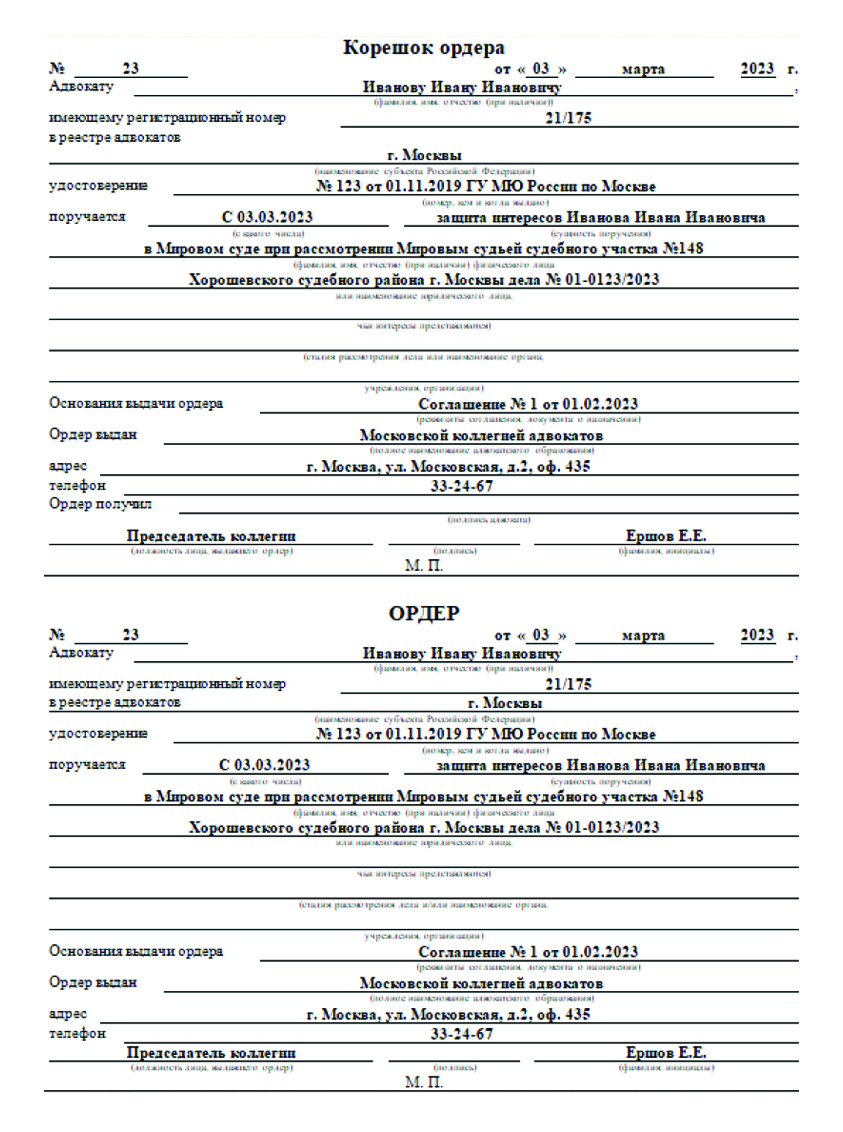 Глава 8. Правила ведения адвокатского производства Все относящиеся к делу материалы должны храниться адвокатом в специальном производстве (адвокатское досье).Правила ведения адвокатского производства:Материалы адвокатского производства хранятся в специально приспособленной для этих целей папке (папках) или файле (файлах).Материалы, входящие в состав адвокатского производства по делу, а также переписка адвоката с доверителем, должны быть ясным и недвусмысленным образом обозначены как принадлежащие адвокату или исходящие от него.Адвокат должен вести делопроизводство отдельно от документов, принадлежащих доверителю.Адвокатское производство рекомендуется вести на бумажных носителях.Адвокатам рекомендуется по возможности не хранить оригиналы предоставленных доверителям документов, а снимать с них копии и помещать их в адвокатское производство.Рекомендуется письменно фиксировать передачу документов от доверителя адвокату и наоборот.Адвокатское производство оформляется адвокатом со дня принятия поручения от доверителя.Адвокатское производство следует хранить не менее трех лет с момента выполнения условий соглашения.На лицевой стороне адвокатского производства должны содержаться следующие данные:наименование адвокатского образования;фамилия и имя адвоката, его регистрационный номер в реестре;Ф.И.О. защищаемого (представляемого) лица;номер соглашения об оказании юридической помощи и дата его составления;дата принятия поручения;номер ордера адвоката и дата его выдачи;наименование органа, в производстве которого находится дело;уголовно-правовая квалификация деяния или характер исковых требований.Рекомендуемые практические меры защиты материалов досье:уничтожать документы и информацию, в хранении которых нет необходимости;соблюдать осторожность при работе с ежедневниками и органайзерами;хранить отдельно адвокатские производства в отношении каждого доверителя, а при необходимости – адвокатские производства по каждому делу;хранить адвокатские производства в папках, имеющих надпись: «Адвокатское производство. Содержащиеся в адвокатском производстве сведения составляют охраняемую законом адвокатскую тайну и не могут использоваться в качестве доказательств обвинения»;папки с адвокатскими производствами хранить в сейфах или шкафах, имеющих надпись: «В сейфе (шкафу) содержатся сведения, составляющие охраняемую законом адвокатскую тайну», такие же надписи должны быть и на архивных шкафах.Глава 9. Правила оформления адвокатского запроса Адвокатский запрос – официальное обращение адвоката по входящим в компетенцию органов государственной власти, органов местного самоуправления, общественных объединений и иных организаций вопросам о предоставлении справок, характеристик и иных документов, необходимых для оказания квалифицированной юридической помощи.Адвокатский запрос оформляется на бумажном носителе и (или) в электронной форме. Он может быть выполнен от руки, машинописным способом или распечатан посредством электронных печатающих устройств.Содержание адвокатского запроса:наименование органа государственной власти, органа местного самоуправления, общественного объединения или иной организации, куда он направляется;почтовый адрес адресата, куда он направляется;фамилия, имя, отчество (при наличии) адвоката;регистрационный номер адвоката в реестре адвокатов субъекта Российской Федерации;реквизиты соглашения об оказании юридической помощи, либо ордера, либо доверенности;полное или сокращенное (при наличии) наименование адвокатского образования, в котором адвокат осуществляет свою деятельность;почтовый адрес; при наличии – адрес электронной почты и номер телефона/факса адвоката, направляющего запрос;наименование документа (адвокатский запрос);регистрационный номер адвокатского запроса в журнале регистрации адвокатских запросов;указание нормы Федерального закона, в соответствии с которой направляется адвокатский запрос (в преамбуле запроса);Ф.И.О. физического лица или наименование юридического лица, в чьих интересах действует адвокат. Процессуальное положение лица, в чьих интересах действует адвокат, номер дела;указание на запрашиваемые сведения, в том числе содержащиеся в справках, характеристиках и иных документах;указание на способ передачи запрашиваемых сведений (почтовым отправлением, факсимильной связью, на адрес электронной почты, на руки);перечень прилагаемых к адвокатскому запросу документов (при наличии);дату регистрации адвокатского запроса;подпись адвоката, направившего запрос, с указанием фамилии и инициалов.Рекомендуемый образец адвокатского запроса утвержден Приказом Минюста России от 14.12.2016 № 288 (ред. от 30.11.2020) «Об утверждении требований к форме, порядку оформления и направления адвокатского запроса» (зарегистрировано в Минюсте России 22.12.2016 № 44887).Глава 10. Опрос лиц адвокатом с их согласия Адвокат вправе опрашивать с их согласия лиц, предположительно владеющих информацией, относящейся к делу, по которому адвокат оказывает юридическую помощь (подп. 2 п. 3 ст. 6 Федерального закона «Об адвокатской деятельности и адвокатуре в Российской Федерации»).Опрос может быть оформлен в виде ответов на конкретные вопросы либо в форме свободного рассказа с постановкой уточняющих вопросов в конце его.С согласия лица адвокат может получить объяснения в письменной форме либо составить протокол опроса.Адвокату рекомендуется соблюдать следующие правила при получении указанных доказательств:перед началом опроса адвокат должен разъяснить опрашиваемому лицу положения ст. 51 Конституции РФ, п. 2 ч. 3 ст. 6 Федерального закона «Об адвокатской деятельности и адвокатуре», дающие ему право провести опрос, о чем опрашиваемый расписывается в предусмотренной для этого графе о том, что нормы и права ему разъяснены и понятны. Затем опрашиваемому разъясняются порядок проведения опроса, составления протокола опроса и его последствия;адвокат должен зафиксировать результаты опроса в протоколе опроса, который должен быть подписан опрошенным лицом и адвокатом, проводившим опрос, на каждой странице и в конце указанного акта;проведение опроса может быть зафиксировано при помощи технических средств, но только с согласия опрашиваемого лица, о чем необходимо указать в акте опроса, а также указать используемые технические средства;в протоколе опроса лица должны быть отражены сведения об адвокате, проводившем опрос, с указанием адвокатского образования, его номер в реестре адвокатов; фамилия, имя, отчество, дата и место рождения опрашиваемого лица, место жительства, место работы, должность, номер телефона для связи, данные документа, удостоверяющего его личность; отметка о согласии на опрос.Глава 11. Привлечение адвокатом специалиста Адвокат вправе привлекать на договорной основе специалистов для разъяснения вопросов, связанных с оказанием юридической помощи (подп. 4 п. 3 ст. 6 Федерального закона «Об адвокатской деятельности и адвокатуре в Российской Федерации»).Заключение специалиста, а также пояснения специалиста об обстоятельствах, требующих специальных познаний допускаются в качестве доказательств по делу.Заключение специалиста не может подменять заключение эксперта, если оно требуется по делу. Если из устных разъяснений или заключения специалиста следует, что имеются основания назначения дополнительной или повторной экспертизы, суду по ходатайству стороны или по собственной инициативе следует обсудить вопрос о назначении такой экспертизы.В ситуации, когда участие специалиста необходимо, адвокат должен заключить с ним договор. Гражданский кодекс Российской Федерации представляет возможность адвокату заключить договор со специалистом в виде устной сделки. Форма договора между адвокатом и специалистом законодательно не закреплена.Глава 12. Приобщение сведений адвокатом в качестве доказательств Адвокат вправе собирать сведения, необходимые для оказания юридической помощи, в том числе запрашивать справки, характеристики и иные документы от органов государственной власти, органов местного самоуправления, общественных объединений и иных организаций в порядке, опрашивать с их согласия лиц, предположительно владеющих информацией, относящейся к делу, по которому адвокат оказывает юридическую помощь, собирать и представлять предметы и документы, которые могут быть признаны вещественными и иными доказательствами, в порядке, установленном законодательством Российской Федерации.ФПА РФ разработаны методические рекомендации по реализации прав адвоката, предусмотренных п. 2 ч. 1 ст. 53, ч. 3 ст. 86 УПК РФ и п. 3 ст. 6 Федерального закона «Об адвокатской деятельности и адвокатуре», согласно которым в целях приобщения к материалам уголовного дела полученных предметов, документов, справок и иных сведений, рекомендуется направить в органы предварительного расследования либо в суд письменное мотивированное ходатайство, в котором в качестве приложения указать следующие документы: заявление о добровольной выдаче предмета, соответствующие акты получения, сами предметы, документы, справки и иные сведения.Зачастую адвокату отказывают в приобщении к материалам дела таких документов, как распечатка электронных писем, анонимные письма, фотографии и пр., в данном случае адвокату необходимо нотариально удостоверить данные документы, удостоверить факт подписания письма определенным лицом и т.д.Глава 13. Как адвокату правильно вести персональный сайт Правила оформления персонального сайта адвоката:На главной странице сайта необходимо отобразить информацию, что посетитель находится на персональном сайте адвоката.К обязательной информации, подлежащей размещению на сайте, относятся: фамилия, имя, отчество адвоката; наименование адвокатского образования, в котором он состоит; реестровый номер адвоката; наименование адвокатской палаты, членом которой является адвокат; адрес, телефон, другая контактная информация.Адвокату необходимо разместить информацию об основных видах и направлениях оказываемой адвокатом юридической помощи, о его специализации, ученой степени, профессиональных наградах, повышении профессионального	уровня, положительном профессиональном опыте.Адвокат должен принимать во внимание ограничения в части полноты передачи и восприятия информации, обеспечения ее конфиденциальности и сохранности, проверять сайт на наличие посторонней информации.Адвокат должен воздерживаться от публичных комментариев относительно дел, в которых он не участвует, комментариев, направленных на умаление достоинства или принижение профессиональных качеств других адвокатов, а также порицание подозреваемых и обвиняемых лиц.Адвокат должен вести себя уважительно, не проявляя агрессии, оскорбительного поведения. Публикуемые сведения должны быть правдивыми, достоверными.Адвокату не следует делать заявления от имени адвокатского сообщества и выдавать свое мнение за общее мнение адвокатского сообщества.Сведения, которые недопустимы для публикации на сайте:Слова и выражения с неясным содержанием, термины и определения, не предусмотренные действующим законодательством.Публикация материала, вызывающая излишнее ассоциирование адвоката и его профессиональной деятельности с предыдущей работой в правоохранительных, судебных и надзорных органах.Информацию, содержащую критику других адвокатов или адвокатских образований, а также оценочную характеристику.Информацию, способную ввести в заблуждение потенциальных доверителей или вызвать у них безосновательные надежды.